	2014年11月3日，日内瓦尊敬的先生/女士：备选批准程序下的以下工作项目在最后征求意见阶段收到了意见，并将提交2014年11月24日-12月5日在日内瓦召开的第15研究组会议批准：ITU-T G.989.2建议书（新），40G容量的无源光网络2（NG-PON2）：取决于物理层媒介（PMD）的规范。ITU-T G.994.1建议书（2012年）修正4，数字用户线路收发信机的握手程序：修正4 –支持G.fast的附加码点。ITU-T G.9701建议书（新），快速接入用户终端（G.fast） – 物理层规范。ITU-T G.9979建议书（新）勘误1，ITU-T对IEEE 1905.1（2013年）标准的扩展。顺致敬意！电信标准化局主任
马尔科姆•琼森电信标准化局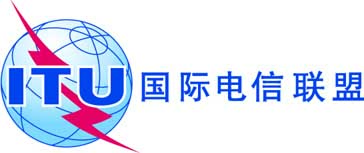 文号：电信标准化局第5/15号集体函补遗1电话：
传真：电子
邮件：
+41 22 730 5515
+41 22 730 5853tsbsg15@itu.int致：国际电联各成员国主管部门；ITU-T部门成员；参加第15研究组工作的
ITU-T部门准成员；ITU-T学术成员事由：第15研究组的会议，2014年11月24日 – 12月5日，日内瓦